“ΣΤΕΡΕΩΣΗ ΤΩΝ ΠΡΑΝΩΝ ΤΗΣ ΕΙΣΟΔΟΥ ΤΟΥ ΣΠΗΛΑΙΟΥ ΙΔΑΙΟΝ ΆΝΤΡΟΝ, ΔΗΜΟΥ ΑΝΩΓΕΙΩΝ, ΡΕΘΥΜΝΟΥ ΚΡΗΤΗΣ”Το έργο «Στερέωση των πρανών της εισόδου του σπηλαίου Ιδαίον Άντρον, δήμου Ανωγείων, Ρεθύμνου Κρήτης» εντάχθηκε στο Επιχειρησιακό Πρόγραμμα «Κρήτη 2014-2020» με προϋπολογισμό 607.805,22 €, χρηματοδότηση από το Ευρωπαϊκό Ταμείο Περιφερειακής Ανάπτυξης και δικαιούχο τη Διεύθυνση Αναστήλωσης Αρχαίων Μνημείων.Το σπήλαιο «Ιδαίον Άνδρον» και ο περιβάλλων χώρος του αποτελούν μνημείο μέγιστης αρχαιολογικής αξίας και περιοχή ιδιαίτερου φυσικού κάλλους. Βρίσκεται στις ανατολικές παρειές του όρους Ίδη, στο οροπέδιο της Νίδας, σε υψόμετρο 1.498 μ. και σε απόσταση 20 χλμ. από τα Ανώγεια. Είναι ένα από τα σημαντικότερα σπήλαια της Κρήτης καθώς συνδέεται μυθολογικά με το θεό Δία. Η αρχαιολογική έρευνα τεκμηρίωσε την αδιάλειπτη ανθρώπινη παρουσία στο Ιδαίο Άντρο από την 4η χιλιετία π.Χ. έως τον 5° αιώνα μ.Χ.Στην τρέχουσα προγραμματική περίοδο, βασιζόμενη σε εγκεκριμένες μελέτες η προτεινόμενη πράξη έχει ως στόχο την υλοποίηση σειράς στερεωτικών εργασιών για την εξασφάλιση του υπερκείμενου βραχώδους πρανούς της εισόδου του σπηλαίου και την προστασία του από τη φθορά. Συγκεκριμένα οι επεμβάσεις που προτείνονται είναι οι εξής: Κατασκευή μεταλλικού και ξύλινου ικριώματος εργασίας. Καθαρισμοί, απομάκρυνση βλάστησης, ελεγχόμενος καθαρισμός ασυνεχειών και επιφάνειας πρανούς με ταυτόχρονη λήψη. άμεσων προσωρινών μέτρων εξασφάλισης επισφαλών βραχωδών μαζών, με εφαρμογή αρμολογημάτων σε βάθος και ενεμάτων σε επιμέρους περιοχές, με διάνοιξη διατρημάτων για την εφαρμογή προεντεταμένων αγκυρώσεων από ανοξείδωτο χάλυβα. Εφαρμογή βλήτρων από ανοξείδωτο χάλυβα. Πλήρωση υποσκαφών και διακένων βραχόμαζας με οπλισμένο σκυρόδεμα. Τοποθέτηση ενημερωτικής πινακίδας στην είσοδο του σπηλαίου με κείμενα (και σε γραφή Braille) και φωτογραφικό υλικό για το υπό υλοποίηση έργο. Παραγωγή συμβατικής (και σε γραφή Braille) και ψηφιακής έκδοσης για το υπό υλοποίηση έργο.H υλοποίηση της προτεινόμενης πράξης θα επιτρέψει να λειτουργήσει με ασφάλεια το σπήλαιο «Ιδαίον Άνδρον» που αποτελεί μνημείο μέγιστης αρχαιολογικής αξίας. Με τις εργασίες στερέωσης στα βραχώδη πρανή του σπηλαίου διατηρείται η φυσική του εικόνα και διασώζεται από τη λήθη ένα ιερό σπήλαιο που συνδέεται άρρηκτα με το μύθο της ανατροφής του Δία. Αποτέλεσμα της Πράξης αναμένεται να είναι η αύξηση της επισκεψιμότητας στο συγκεκριμένο μνημείο, το οποίο βρίσκεται σε ορεινή κι απομακρυσμένη θέση της Κρήτης.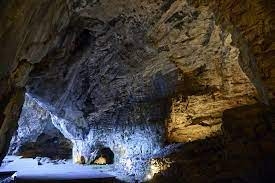 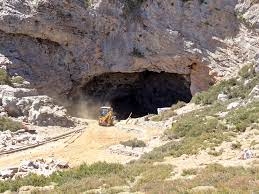 